למולדת שובי רוניגישור דידקטי- רינה כלף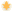 עיינו במילים לפיוט:מי מסתתר בין בתי הפיוט? הקיפו את האות הראשונה בכל בית וגלו את שמובאיזה חג לדעתכם שרים את הפיוט?האם לדעתכם נכתב הפיוט לפני קום מדינת ישראל או לאחר קום המדינה? האזינו לפיוט ובצעו את המשימות הבאות:הקיפו את הפזמון החוזרהאם מנגינת הפזמון היא מנגינת הבתים?הקיפו את השורות ששרים פעמיים ברצףמכמה מנגינות מרכזיות בנוי הפיוט? רשמו את מבנה הפיוט במשבצות הקטנות הסמוכות למיליםהאם לדעתכם מבטאת המוסיקה את תוכנו של הפיוט?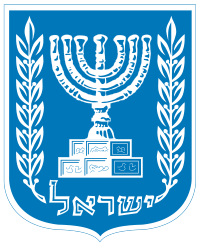 שנים רבות חי עם ישראל בגלות עד שסוף סוף זכה למדינה עצמאית משלו היא מדינת ישראל. תארו לעצמכם איזו זכות נפלה בחלקינו אחרי אלפי שנים להיות בין אלה הגדלים במדינה שבה חי העם היהודי בזכות ולא בחסד.לרבים מאתנו סבא וסבתא ואולי אפילו אבא ואמא שנולדו בארץ אחרת ועלו לארץ ישראל.חפשו קרוב משפחה, שכן או חבר שעלה לארץ ובקשו ממנו כי יספר לכם את סיפור עליתו לארץ ישראל. לרשותכם שאלות חקר שיסייעו לכם לאסוף מידע על סיפורו. שאלו אותו:מהיכן הוא עלה מתי הוא עלה מדוע הוא עלהכיצד הוא עלההאם חייו בארץ שונים מן החיים בארץ מולדתו ובמההאם הוא מתגעגע למשהו שהיה בארץ מולדתו ולא קיים בארץכיצד הוא הרגיש ברגע הראשון שכף רגלו דרכה על אדמת ארץ ישראלהאם ארץ ישראל שבמציאות היא אותה ארץ ישראל שדמיין בחלומו טרם עלה לארץהוסיפו שאלות נוספות שמעניינות אתכם:מדריך למורה:שימו לב לכמה נקודות מעניינות:ישנה הבחנה די ברורה בין שני חלקים מוסיקליים גדולים המושרים לסירוגין. החלוקה הפנימית שלהם מורכבת יותר. החלק הראשון סימטרי ואילו השני א-סימטרי.מבחינה מוסיקלית חלק B   שואף לחלק A  .כמה יפה הקשר בין המוסיקה לטקסט:מבט אל תוכנו של הפיוט מאפשר הבנה של המבנה המוסיקלי. תוכנו של המדריך המשמש כחלק A קורא לשוב למולדת ברנה ובצהלה כמה מתאים לו מבנה מוסיקלי סימטרי. חלק B  המשמש את שאר בתי הפיוט קורא לעם ישראל "הרעיה" לעלות לארץ חלק זה אינו סימטרי מבחינה ספרותית ומוסיקלית ושואף להגיע לחלק A . לאן? למולדת.פיוטים נוספים מומלצים ליום העצמאות:יפה נוף – רבי יהודה הלוי (ראו הצעה לפעילות באתר "מורשה")